DIE DOSIS MACHT DAS GUTE LICHT 
MASSGESCHNEIDERTE LICHTLÖSUNGEN FÜR HEALTHCARE, 
OPS, REINRÄUME UND LABORE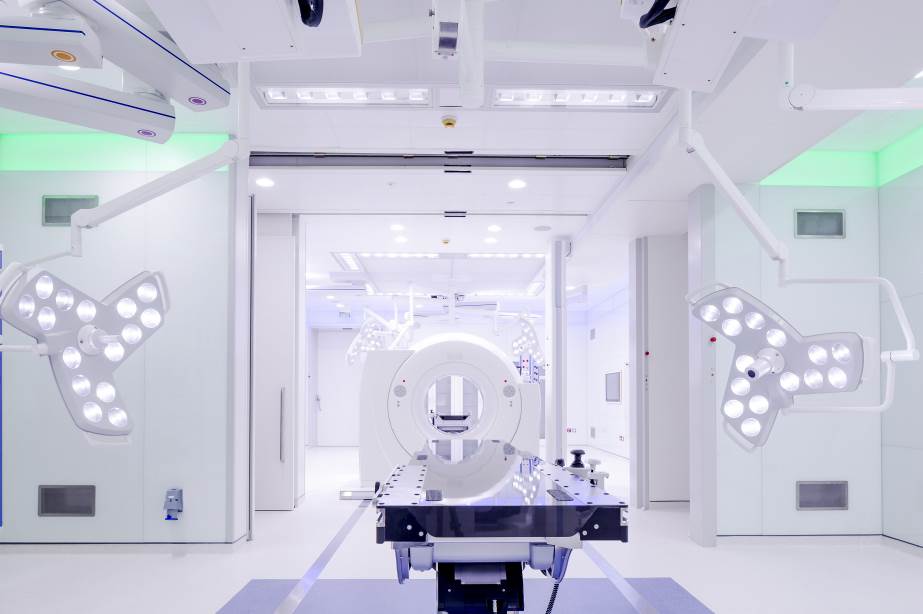 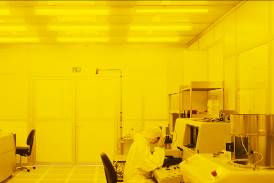 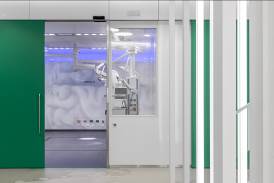 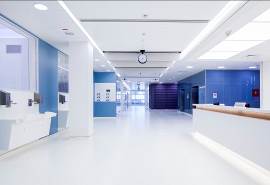 Im Gesundheitswesen, im medizinisch-technischen Bereich aber auch in Labor- und Forschungseinrichtungen spielen nicht nur Hygiene- und Sicherheitsmaßnahmen eine entscheidende Rolle. Optimale Lichtverhältnisse sind ausschlaggebend für eine professionelle, unterstützende Arbeitsumgebung genauso wie für das Wohlbefinden von Patienten und Mitarbeitern.Die Lichtlösungen der Lindner Leuchtenfabrik kombinieren effiziente LED-Technik mit hygienisch  einwandfreiem, reinraumtauglichem Design. Die verschiedenen Einbau- bzw. Aufbauleuchten lassen sich perfekt in alle gängigen Deckensysteme  integrieren und werden im Vorfeld durch spezielle Leuchtenberechnungen bzw. detailgenaue Lichtplanung auf den jeweiligen Raum und die darin herrschenden Arbeitsanforderungen individuell abgestimmt. Dank jahrelanger Erfahrung im Licht- und Leuchtensegment und der Zusammenarbeit mit der Lindner Reinraumtechnik bietet die Lindner Leuchtenfabrik umfassende, passgenaue Lösungen – von der Planung über Produktentwicklung und Fertigung bis hin zum kompetenten Einbau und Prüfung.Je nach Kundenwunsch sind verschiedene Varianten möglich:variable Maße, passend für alle (Lindner) Deckensysteme oder auch als Anbauvariante, lineare oder quadratische BauformenEinbauleuchten geprüft und zertifiziert durch das Fraunhofer Institut, gemäß ISO 14644-1 - Luftreinheitsklasse 2hoch entblendet oder diffusfarbdynamisches Weißlicht und/oder RGBfarbiges OP-Licht, flächig an Wand und DeckeLichtflächen für Aufwachräume mit farbdynamischer Steuerung (Lichtdecken)Gelblicht im Einsatz für Lithographieprozesse, wie z. B. in der Mikrochipindustrie nötigAusführung mit Rotlichtfilter (Dunkellabore, etc.)MRI/CT geeignete Leuchten mit Powerpacks (außerhalb des Raumes/Filters)Realisierung verschiedenster Notlichtvariantenoptional mit integriertem Blitz-/Signallicht bzw. reinraumtaugliche Warnleuchten für z. B. Röntgen/Laserreinraumtaugliche Eck-Leuchten